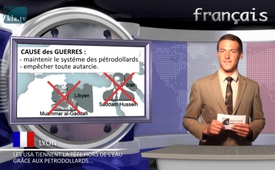 Les Etats-Unis tiennent la tête hors de l’eau grâce aux pétrodollars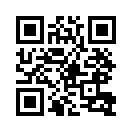 Le pétrodollar a été établi après la Seconde Guerre mondiale.
Le système des pétrodollars définit que tous les pays producteurs de pétrole doivent échanger leur pétrole principalement contre des dollars américains. Par conséquent, pour se procurer du pétrole, tous les pays doivent être en possession de dollars américains.Le pétrodollar a été établi après la Seconde Guerre mondiale.
Le système des pétrodollars définit que tous les pays producteurs de pétrole doivent
échanger leur pétrole principalement contre des dollars américains. Par conséquent, pour se procurer du pétrole, tous les pays doivent être en possession de dollars américains. Donc
tous les pays qui importent du pétrole doivent fournir aux Etats-Unis des biens pour obtenir des dollars américains.
Ceci procure encore aux Etats-Unis la possibilité de maintenir leur niveau de vie élevé, parce
que les biens sont pour ainsi dire livrés « gratuitement », sans contre-valeur ou selon le cas contre de l’argent, depuis l’abolition de l’étalon-or en 1971. Cela explique pas mal de choses. Saddam Hussein et plus tard également Mouammar al-Kadhafi avaient déclaré vouloir vendre leur pétrole contre des euros ou bien de l’or. Ces deux hommes ont été déchus et supprimés par une guerre
menée par les Etats-Unis. Il est donc évident que les guerres en Irak et en Libye n’ont pas été menées, comme on le prétend, pour la liberté et la démocratie.
Les faits mentionnés ci-dessus confirment plutôt l’hypothèse qu’il s’agit, à côté d’autres intérêts stratégiques globalistes, de maintenir le système des pétrodollars et d’empêcher toute autarcie.de fmeSources:SOURCES :

https://fr.sputniknews.com/economie/201602051021512680-iran-petrole-euros-dollars/
https://fr.wikipedia.org/wiki/P%C3%A9trodollarCela pourrait aussi vous intéresser:---Kla.TV – Des nouvelles alternatives... libres – indépendantes – non censurées...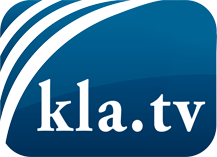 ce que les médias ne devraient pas dissimuler...peu entendu, du peuple pour le peuple...des informations régulières sur www.kla.tv/frÇa vaut la peine de rester avec nous! Vous pouvez vous abonner gratuitement à notre newsletter: www.kla.tv/abo-frAvis de sécurité:Les contre voix sont malheureusement de plus en plus censurées et réprimées. Tant que nous ne nous orientons pas en fonction des intérêts et des idéologies de la système presse, nous devons toujours nous attendre à ce que des prétextes soient recherchés pour bloquer ou supprimer Kla.TV.Alors mettez-vous dès aujourd’hui en réseau en dehors d’internet!
Cliquez ici: www.kla.tv/vernetzung&lang=frLicence:    Licence Creative Commons avec attribution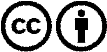 Il est permis de diffuser et d’utiliser notre matériel avec l’attribution! Toutefois, le matériel ne peut pas être utilisé hors contexte.
Cependant pour les institutions financées avec la redevance audio-visuelle, ceci n’est autorisé qu’avec notre accord. Des infractions peuvent entraîner des poursuites.